Общая характеристика блока АВР 2.1(ONI) с ДГУ на автоматах	Блок АВР 2.1 с ДГУ на автоматах предназначен для обеспечения восстановления питания напряжением 0,4 кВ потребителей. Этот блок управляет тремя силовыми аппаратами QF1, QF2 и QF3.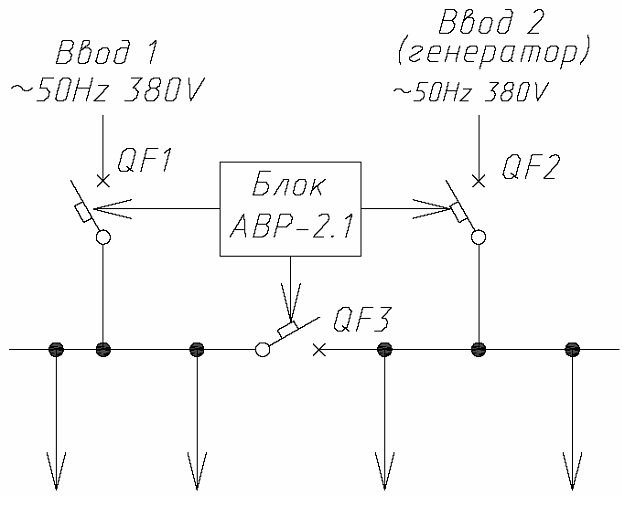 Блок АВР выполняет следующие функции: 1 Автоматическое включение резервного питания в соответствии с алгоритмом, приведённом в таблице 1; 2 Возможность установки времени срабатывания АВР при исчезновении и восстановлении основного питания; 3 Контроль положения «включено» или «отключено» силовых аппаратов; 4 Блокировка силовых аппаратов АВР при срабатывании защиты от перегрузки или короткого замыкания; 5 Ручное управление силовыми аппаратами; 6 Взаимные программные блокировки включения силовых аппаратов для включения их в соответствии с установленным алгоритмом (исключается возможность одновременной работы 3-х силовых аппаратов в автоматическом режиме); 7 Противопожарное отключение (аварийное)- местное или дистанционное всех аппаратов; 8 Световая сигнализация о наличии напряжения на вводах, положения (включено) силовых аппаратов и задействования их расцепителей (КЗ, перегрузка), противопожарного отключения. Таблица 1. Алгоритм работы программы АВР2.1 с ДГУ на автоматахФункционирование системы управления и сигнализации блока АВР 2.1 с ДГУ на автоматахКонтроль напряжения Программа АВР контролирует наличие напряжений на вводах 1 и 2. Исчезновение напряжения на одном из вводов через заданный промежуток времени приводит к отключению соответствующего силового аппарата и включению секционного силового аппарата.Местная сигнализация Сигнализация представляет информацию о: 1. наличии номинального напряжения на вводах – лампы белого цвета НL2 и НL3. При неправильном чередовании фаз, отсутствии напряжения, превышении или понижении допустимого уровня напряжения соответствующие лампы не будут гореть; 2. включении силовых аппаратов QF1, QF2 и QF3 – лампы зеленого цвета НL5, HL7 и HL9 соответственно; 3. автоматическом режиме работы АВР, «Автоматическое управление» - лампа жёлтого цвета HL1; 4. аварийной ситуации – короткое замыкание или перегрузка, приведшие к срабатыванию расцепителя защиты силовых аппаратов QF1, QF2 и QF3 – лампы красного цвета HL4, HL6 и HL8 соответственно; 5. противопожарном отключения силовых аппаратов QF1, QF2 и QF3 – включена лампа красного цвета HL10. Ручное управлениеПереключатель SА1 служит для выбора вида управления «Автоматическое»/«Ручное». Для ручного управления на двери распределительного шкафа установлены кнопки SB1-SB6. При ручном управлении кнопками SB1-SB6 можно производить включение/отключение силовых аппаратов QF1, QF2, и QF3 – за исключением операций, которые запрещены блокировкой.Блокировка не допускает включения силового аппарата QF3 при включенных QF1 и QF2.Для включения/отключения дизельгенераторной установки (далее ДГУ) на двери распределительного шкафа установлен двухпозиционный переключатель SA2. Автоматическое управление При включении переключателя SA1 в положение «Автоматическое управление» загорается лампа желтого цвета HL1. В данном режиме ручное управление силовыми аппаратами QF1, QF2 и QF3 кнопками SB1-SB6 блокируется. При выполненных условиях автоматического управления положение силовых аппаратов QF1, QF2 и QF3 автоматически устанавливается адекватно наличию напряжения на вводах и в соответствии с установленным алгоритмом включений. Противопожарное отключение и снятие этого отключения Входной сигнал на вход IA производит, независимо от текущего состояния управления и условий питания, отключение включенных в настоящий момент выключателей, при этом блокируется автоматическое управление выключателями и загорается красная лампа HL10. Для возврата питания в первоначальное состояние следует убрать входной сигнал с входа IА, после этого вывести контроллер из автоматического режима (убрать входной сигнал со входа I1) и снова перевести в автоматический режим (подать сигнал на вход I1). Блокирование силовых аппаратовБлокирование силовых аппаратов происходит при следующих условиях:• коротком замыкании, перегрузке на любом из силовых аппаратов блокируется автоматическое включение секционного силового аппарата.• при пожаре отключаются все силовые аппараты.• при превышении заданного времени включения или отключения силового аппарата, блокируется автоматическое его включение или отключение и на дисплее контроллера выводится соответствующее сообщение, а также при этом блокируется работа программируемого реле PLR-S-CPU-1206R-AC-BE в автоматическом режиме. ВНИМАНИЕ! Во время монтажных работ на приводе выключателя недопустима подача питания на программируемое реле.Для возврата в нормальный режим работы необходимо в режиме ручногоуправления устранить причину аварии, после этого вывести программируемого реле PLR-S-CPU-1206R-AC-BE из автоматического режима (убрать входной сигнал со входа I1) и снова перевести в автоматический режим (подать сигнал на вход I1).При аварийном отключении любого силового аппарата на дисплее программируемого реле появиться следующее сообщение:«ALARM   1   !!! “ПОЖАР”» - при аварийном отключении силовых аппаратов по сигналу «пожар» (от датчика охранно-пожарной сигнализации);«ALARM 2 !!! “АВАРИЯ АВТОМАТИЧЕСКОГО ВЫКЛЮЧАТЕЛЯ QF1”» - при аварийном отключении силового аппарата ввода 1;«ALARM 3 !!! “АВАРИЯ АВТОМАТИЧЕСКОГО ВЫКЛЮЧАТЕЛЯ QF2”» - при аварийном отключении силового аппарата ввода 2;«ALARM 4 !!! “АВАРИЯ АВТОМАТИЧЕСКОГО ВЫКЛЮЧАТЕЛЯ QF3”» - при аварийном отключении секционного силового аппарата;«ALARM 5 !!! “АВАРИЯ ВКЛЮЧЕНИЯ QF1”» - при превышении заданного времени включения силового аппарата ввода 1; «ALARM 6 !!! “АВАРИЯ ОТКЛЮЧЕНИЯ QF1”» - при превышении заданного времени отключения силового аппарата ввода 1; «ALARM 7 !!! “АВАРИЯ ВКЛЮЧЕНИЯ QF2”» - при превышении заданного времени включения силового аппарата ввода 2; «ALARM 8 !!! “АВАРИЯ ОТКЛЮЧЕНИЯ QF2”» - при превышении заданного времени отключения силового аппарата ввода 2.«ALARM 9 !!! “АВАРИЯ ВКЛЮЧЕНИЯ QF3”» - при превышении заданного времени включения секционного силового аппарата; «ALARM 10 !!! “АВАРИЯ ОТКЛЮЧЕНИЯ QF3”» - при превышении заданного времени отключения секционного силового аппарата.Для просмотра аварийных сообщений необходимо нажимать кнопки со стрелками вверх или вниз, для выхода на главный экран необходимо нажимать кнопки со стрелками влево или вправо. Для сброса соответствующего сообщения об аварии необходимо выбрать нужное сообщение и нажать кнопку ОК, при условии устранения причин аварии и отсутствии сигнала аварии.  Установка времени срабатывания таймеров ТО1- время от момента исчезновения напряжения на вводе 1 до момента отключения вводного силового аппарата QF1,установлено 4с; ТО2- время от момента исчезновения напряжения на вводе 2 до момента отключения вводного силового аппарата QF2,установлено 4с; TО3- время от момента восстановления напряжения на любом вводе до момента отключения секционного силового аппарата QF3,установлено 5с; ТВ4- время от момента отключения секционного силового аппарата QF3 при восстановлении напряжения на вводе №1 до момента включения вводного силового аппарата QF1 или при восстановлении напряжения на вводе №2 до момента включения вводного силового аппарата QF2  установлено 300мс; ТВ3.1- время от момента отключения вводного силового аппарата QF1(QF2) при исчезновении напряжения на вводе №1(вводе №2) до момента включения секционного силового аппарата QF3,установлено 300мс; После отключения любого из силовых аппаратов его цепь включения блокируется на время таймерами:ТВ1- для вводного силового аппарата QF1, установлено 300 мс; ТВ2- для вводного силового аппарата QF2, установлено 300 мс; ТВ3- для секционного силового аппарата QF3, установлено 300 мс.Время срабатывания силовых аппаратов при исчезновении напряжения на одном из вводов или его появлении может устанавливаться в программе АВР самим потребителем. Для изменения уставок времени необходимо выполнить следующие действия с программируемым реле PLR-S-CPU-1206R-AC-BE:1. Нажимаем на кнопку ESC, находясь на главном экране, и далее выбираем Остановить.2. Останавливаем программу, выбирая ДА и нажимая на кнопку ОК.3. С помощью кнопки со стрелкой вниз выбираем Параметры и нажимаем кнопку ОК.4. С помощью кнопок со стрелками вверх и вниз выбираем необходимую временную выдержку (ТО1, ТО2, ТО3, ТВ1, ТВ2, ТВ3, ТВ3.1, ТВ4).5. Нажимаем на кнопку ОК, при этом на уставке временной выдержки появляется мигающий черный прямоугольник. Для выбора нужного разряда временной выдержки нажимаем на кнопки со стрелками влево и вправо, а для изменения значения выбранного разряда необходимо нажимать на кнопки со стрелками вверх и вниз. После изменения временной выдержки необходимо нажать кнопку ОК, для фиксации изменений. Для отмены изменений необходимо нажать кнопку ESC.6. Запускаем программу, выбирая ДА и нажимая на кнопку ОК.7. Нажимаем на кнопку ESC для перехода на главный экран.Перепрограммирование реле PLR-S-CPU-1206R-AC-BE, внесение изменений в алгоритм работы АВР допускается только специально обученным персоналом. Внесение изменений допускается только в разделе Параметры. Таблица 2. Входные сигналы АВР 2.1 с ДГУ на автоматахТаблица 3. Выходные сигналы блока АВР2.1 с ДГУ на автоматахПо желанию заказчика в схемы и программу АВР могут быть внесены необходимые изменения. 	№Состояние питающей сетиПоложение силовых аппаратовПоложение силовых аппаратовПоложение силовых аппаратов№Состояние питающей сетиQF1QF2QF31На ВВОД № 1 и ВВОД № 2 подано напряжениевклвклоткл2Напряжение на ВВОДЕ № 2 отсутствуетвклотклвкл3Напряжение на ВВОДЕ № 1 отсутствуетотклвклвкл№ дискр.входаНаименование сигналаУровень сигналаI1Автоматический режим1I2Наличие напряжения ВВОД №11I3Наличие напряжения ВВОД №21I4Авария силового аппарата QF11I5Контроль включения QF11I6Авария силового аппарата QF21I7Контроль включения QF21I8Авария силового аппарата QF31I9Контроль включения QF31IАсрабатывание ОПС0№ рел.выходаНаименование сигналаУровень сигналаQ1Включение силового аппарата QF11Q2Отключение силового аппарата QF11Q3Включение силового аппарата QF21Q4Отключение силового аппарата QF21Q5Включение силового аппарата QF31Q6Отключение силового аппарата QF31